WIJ ZIJN OP ZOEK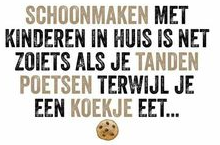 Daarom zijn wij op zoek naar mensen die ons kunnen helpen bij het poetsen van de lokalen. Als je de uitdaging wilt aangaan kan je terecht bij de verantwoordelijke van jouw vereniging, deze zal dan extra info bezorgen.Onze begeleiders bedanken jullie alvast op voorhand! DANKJEWEL!SLOTCONCERT
Hieronder 3 goede redenen om te komen kijken naar onze thuiswedstrijd op zaterdag 7 juli in OC De Kriekel (Sint-Jozefsplein 2, 3980 Tessenderlo)!!! 1 – 0: Exact om 14u geven we de aftrap van ons slotconcert (een toonmoment van datgene waaraan we de voorgaande week hebben gewerkt). Ouders, grootouders, familie en vrienden… iedereen is welkom vanaf 13u30.    Kom niet te vroeg of je loopt meteen tegen een rode kaart  (gesloten deur) aan! 2 – 0: Ook de fervente voetbalsupporters onder ons laten we niet op hun honger zitten! Om 16u zenden we de 3de kwartfinale (al dan niet met onze Rode Duivels in de hoofdrol) uit op groot scherm. Daarnaast is het dan natuurlijk ook het ideale moment om bij te praten met je zoon/dochter, de dirigenten,  de begeleiders, de kookouders,…3 – 0: Geheel in voetbalsfeer worden er na het slotconcert hamburgers  ed. aangeboden. Om een goede inschatting te maken van wat we moeten voorzien is het noodzakelijk om hiervoor in te schrijven (ook noodzakelijk voor deelnemers muziekkamp). Bestellingen kan je doorgeven via freddy.crets@crncr.be t.e.m. woensdag 04 juli 23u59.-----✂-----✂-----✂-----✂-----✂-----✂-----✂-----✂-----✂-----✂-----✂-----✂-----✂-----Inschrijvingsstrookje slotconcert muziekkamp 2018Aanbod (steeds incl. sauzen/ajuin/choucroute/… ):Hamburger: 			€2,50	x	………… st	= €………….Hot-Dog  (curryworst):	€2,50	x	………… st	= €………….Hot-Dog  (knakworst):	€2,50	x	………… st	= €………….Braadworst: 			€3,00	x	………… st	= €………….    Van wat je bestelt ben je zeker! Ter plaatse bijbestellen kan maar OP = OP